                                                                                ООО  МЦ «Биологическая медицина»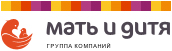 ОГРН 1088602004534 ИНН 8602073787 КПП 860201001Адрес: 628406, Российская Федерация, ХМАО-Югра, г. Сургут, ул.  Быстринская, д. 22АБанковские реквизиты:Расчетный счет: № 40702810467170004153БИК:  047102651К/с: № 30101810800000000651ЗАПАДНО-СИБИРСКОЕ ОТДЕЛЕНИЕ №8647 ПАО СБЕРБАНКТел.: 8(3462)22-18-22, 8(3462)50-00-55Карточка предприятияДиректор                                                                                        А.В. КумаровГлавный бухгалтер                                                                          Р.Р. Кашеварова Наименование предприятияОбщество с ограниченной ответственностью Медицинский центр «Биологическая медицина»ДиректорКумаров Антон Валериевич                 действующей на основании Решения №18 от 12 мая 2021г.Главный бухгалтерКашеварова Регина Раильевна Телефон8(3462) 22-18-22; 50-00-55  Юридический и фактический (почтовый) адрес628406, Российская Федерация, ХМАО-ЮГРА, г. Сургут, ул. Быстринская, д. 22А, офис 6 Website https://mrtsurgut.ru E-mail a.kumarov@mcclinics.ru ИНН 8602073787 КПП 860201001 ОГРН 1088602004534 ОКПО 86058747 Расчетный счет 40702810467170004153 Корреспондентский счет 30101810800000000651 БанкЗАПАДНО-СИБИРСКОЕ ОТДЕЛЕНИЕ №8647 ПАО СБЕРБАНК БИК047102651 Расчетный счет40702810614280000045 Корреспондентский счет30101810400000000952 БанкФилиал Банка ВТБ (ПАО) в г. Екатеринбурге БИК046577952